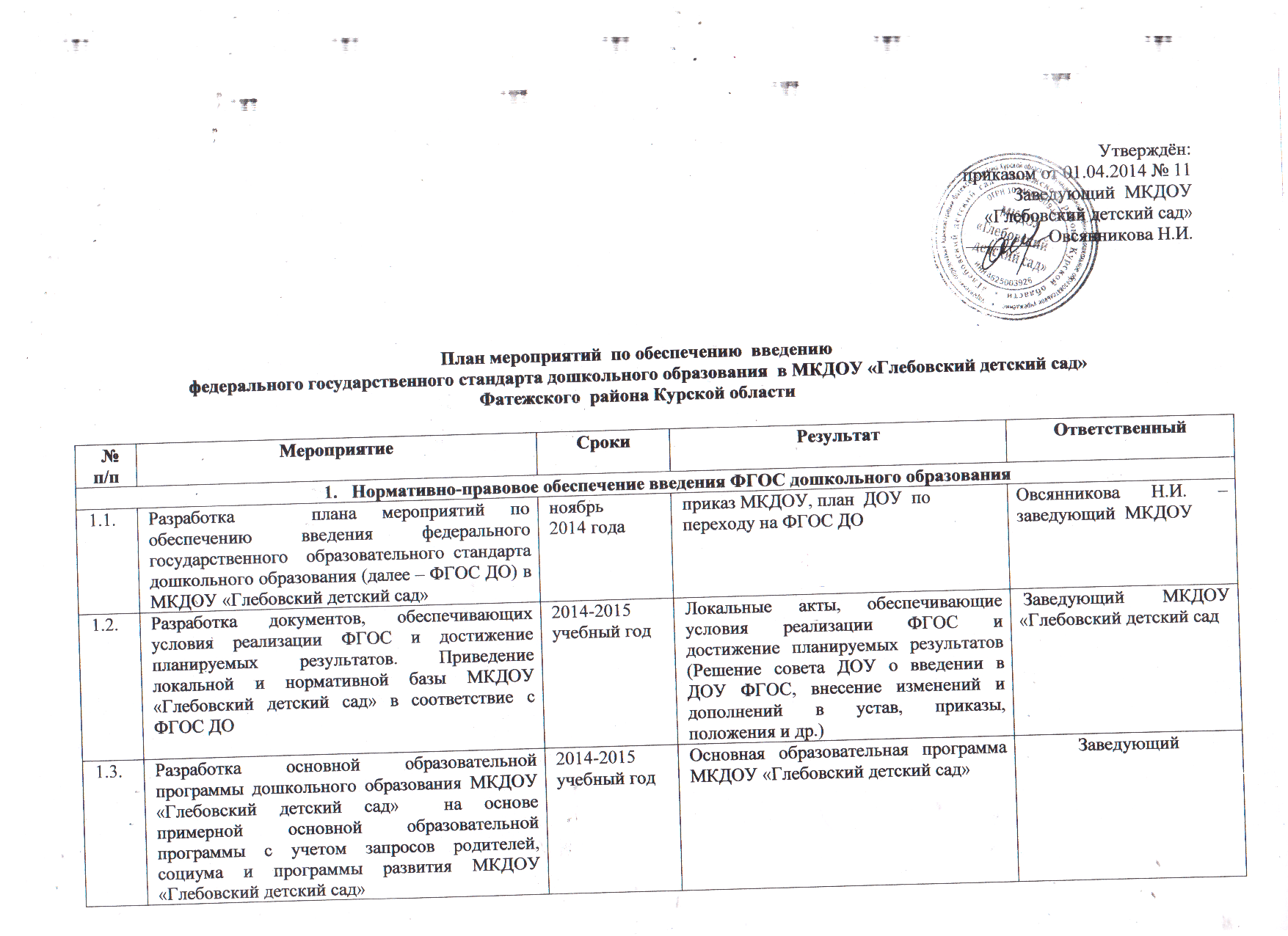 Кадровое обеспечение введения ФГОС дошкольного образованияКадровое обеспечение введения ФГОС дошкольного образованияКадровое обеспечение введения ФГОС дошкольного образованияКадровое обеспечение введения ФГОС дошкольного образованияКадровое обеспечение введения ФГОС дошкольного образованияУчастие в курсовых мероприятиях для руководящих и педагогических работников дошкольных  образовательных учреждений по введению ФГОС ДО2014-2015 гг.План-график курсовых мероприятийпрограмма курсовЗаведующийИнформационное обеспечение введения ФГОС дошкольного образованияИнформационное обеспечение введения ФГОС дошкольного образованияИнформационное обеспечение введения ФГОС дошкольного образованияИнформационное обеспечение введения ФГОС дошкольного образованияИнформационное обеспечение введения ФГОС дошкольного образования3.1.Разработка плана информирования общественности о введении ФГОС ДО через средства массовой информации, сайт МКДОУ «Глебовский детский сад»до 01.12.2014План информирования общественности о введении ФГОС ДО            Заведующий3.2.Информирование общественности об подготовке и введению ФГОС ДО2014-2015 учебный годРазмещение информации на стендах, сайте МКДОУ «Глебовский детский сад»Заведующий3.3.Проведение родительских собраний и консультаций с родителями воспитанников МКДОУ «Глебовский детский сад»2014-2015 учебный годПротоколы родительских собранийЗаведующий., воспитатели.Материально-техническое обеспечение введения ФГОС дошкольного образованияМатериально-техническое обеспечение введения ФГОС дошкольного образованияМатериально-техническое обеспечение введения ФГОС дошкольного образованияМатериально-техническое обеспечение введения ФГОС дошкольного образованияМатериально-техническое обеспечение введения ФГОС дошкольного образования4.1.Разработка перечня методических пособий, оборудования, необходимого для введения ФГОС ДО в МКДОУ «Глебовский детский сад»2014-2015 учебный годПеречень оборудования, методических пособий, необходимого для введения ФГОС ДОЗаведующий4.2.Оснащение ДОУ оборудованием, методическими пособиями в соответствии с требованиями ФГОС ДО2014-2015 гг.Мониторинг соответствия материально-технического обеспечения требованиям ФГОС ДОЗаведующий.